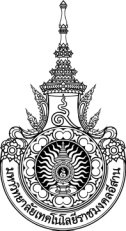 แบบตอบรับการสำรวจความต้องการรับนักศึกษาทำงานโดยมีรายได้พิเศษประจำภาคการศึกษา 3/2556ชื่อหน่วยงาน.................................................................................................................................................ที่ตั้งหน่วยงาน............................................................................... .....................................ชั้น...............อาคาร.................................................................หมายเลขโทรศัพท์ภายใน.........................หน่วยงานต้องการรับนักศึกษาหรือไม่  ต้องการ	จำนวน...................คน  ไม่ต้องการหน่วยงานต้องการรับนักศึกษา  ที่มีคุณสมบัติดังนี้.....................................................................................................................................................................................................................................................................................................................................................................................................................................................................................................................ต้องการให้นักศึกษาช่วยทำงานดังนี้.............................................................................................................................................................................................................................................................................................................................................. ลงชื่อ...............................................................ผู้ให้ข้อมูล                                                  (............................................................)ตำแหน่ง...........................................................................วันที่.................เดือน.................................พ.ศ................หมายเหตุ     โปรดกรอกรายละเอียดให้ชัดเจน  แล้วส่งกลับคืนที่กองพัฒนานักศึกษา                                 ฝ่ายแนะแนวการศึกษาและอาชีพ  ชั้น  2  ภายในวันที่  18 เมษายน  2557